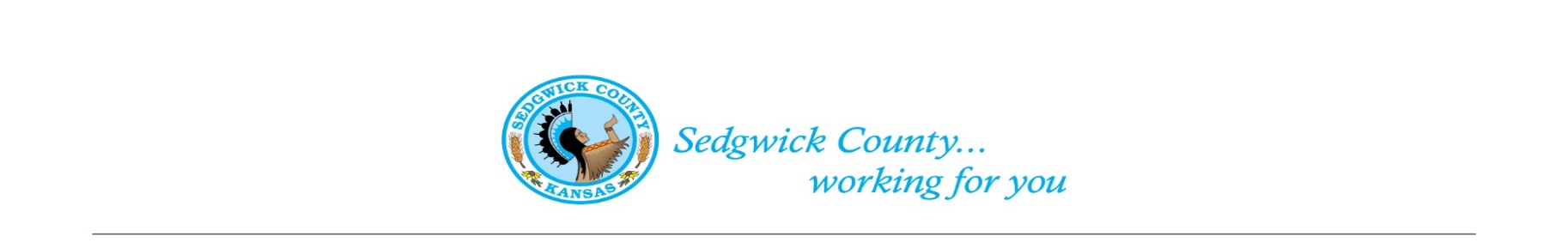 District 5 CAB					     Oaklawn Sunview Senior Center, 2907 E. Oaklawn Dr.September 2, 2022								           Meeting MinutesBoard Members in Attendance: David Sowden – President, Fred Pinaire – Vice President, Liz Loera – Secretary, John Nicholas, Brad Smith, Joseph Elmore, Olivia HaysCounty Representatives: Commissioner HowellSpeakers: NoneCall to Order:David Sowden called the meeting to order at 4:02 pmInvocation:Brad SmithFlag Salute:All members stood for pledge of allegiance Roll Call:David Sowden, Fred Pinaire, Liz Loera, John Nicholas, Brad Smith, Joseph Elmore, Olivia HaysQuorum was present Approval of Minutes:David Sowden moved to approve the August 5, 2022 meeting minutes. Brad Smith seconded the motion. The motion passed unanimouslyPublic Agenda:noneNew Business:Commissioners Report47th/K15 update:Commissioner Howell: the State Dept. of Transportation has taken and interest in the issue. Commissioner Howell has been in contact with Secretary Lorenz and the next time the issue comes up with the BoCC Commissioner Howell will be prepared to address the 47th/K15 study.Fire Dist. 1 update:Commissioner Howell discussed SC implementation of a step plan to increase firefighter pay and an increase of 6.5%, averaging a starting pay around $44,000/year.  The CoW has increased their pay and an average starting salary will be roughly $59,000/year. This pay increase will not help the county compete for firefighter staff.Fire District 1 is continuing to lose staff and is less and less stable financially. Commissioner Howell proposed moving $3 million out of contingency to pay off the fire station debt, which will put $200,000 in interest payments back in the fire budget.  Paying off the debt sets up the county for legislation next year to make the fire district independent of the county and allow them to have and elected fire board.Enabling a steering committee for the fire district will also allow an independent body to focus on helping the fire district prepare for the transition.The Sedgwick County Association of Cities will meet to discuss making fire district 1 an independent organization and discuss the effects that it will have on the individual cities and the county.  Spirit Aero systems will also be included in the conversation as they are a PILOT organization. All SCAC have been sent the two fire district resolutions.D5 CAB had discussion at length about concerns over response times to emergency calls, emphasizing issues in areas with heavy train traffic.Commissioner Howell also suggested the Jon Nicholas made a motion to accept the resolution to adopt: A RESOLUTION OF THE BOARD OF COUNTY COMMISSIONERS OF SEDGWICK COUNTY, KANSAS SITTING AS THE GOVERNING BODY FOR SEDGWICK COUNTY FIRE DISTRICT NUMBER ONE TO CREATE THE SEDGWICK COUNTY FIRE DISTRICT NUMBER ONE STEERING COMMISSION. Second by Fred Pinaire. Motion passes unanimously.Non-profit Policy:This issue is being addressed because of a large group of non-profit organizations asking for money.  There is a conflict of interest in that some of the commissioners sit on the boards for the non-profit organization that is asking for funding from the BoCC.Commissioner Howell addressed areas of concern with organizations like Aging, SCDDO, and Starkey that have the expectation of annual funding without any regular discussion amongst the BoCC.Chairman Sowden addressed that Commissioners have the authority to authorize $10,000 to non-profit organizations according to Section C of Policy 2.204Commissioner Howell noted that policy would restrict commissioners from allocating BoCC contingency funds to non-profits in the area.  In addition, the county is currently $6 million over budget without adding a single FTE and accounting for 9.2% increased valuation.Chairman Sowden address section B of policy 2.204 that allows commissioners to allocate up to $10,000 to non-profits with no cap on how many times funding can be allocated. In short there should be a policy that limits how often a commissioner can spend up to $10,000 in a given time period.The CAB was asked to read over the non-profit policy get edits from CAB on Policy to Chairman by September 21st.  Commissioner Howell suggested the CAB motion to delay the BoCC discussion on non-profit policy to a later date.Travel Expense Transparency Policy:As is there is no policy limiting expenses incurred by commissioners travel.The proposed policy would require commissioners to report travel expense to the public.David Sowden Suggested that each commissioner has their individual travel expense listed on their specific page.Olivia Hays and Commissioner Howell suggested a guard rail of $5000/month cap on spending.Chairman asked CAB to create and support policy that enforced transparency in travel expenses of elected officials. CAB is expected to create a list of policy related to transparency and guardrails for travel and submit to Chairman by September 21st.Budget Hearing:David Sowden recommended the CAB watch and review the BoCC budget meetings to get a better understanding of issues facing the county and the priorities of the commissioners.Canvas/Audit:Jon Nicolas: Discussion on post-election recount, and logistics of uniform ballots to help reduce human error in the event of a recount.  Discussion also covered safety features in audit including teams of opposing parties, verification by election staff, open to public view, etc.  Recommended that recount have extended time from 5 days to 10 business days. Recommended “zero’s” and “o’s” and “I’s” and “1’s” be clarified or eliminated.Commissioner Howell discussed narrative of using 100% paper ballots, and the impracticality of using that system, without severally delaying the announcement of the election results.Board items for next meeting:Sedgwick County Elections Office Tour/Election SecurityLobbying Opportunities with coordinating jurisdictions$17M Mental Health Facility – ARPA Funding?ICT-1 Follow UpCounty fines versus State Allowance ResolutionsCounty Ethics PolicyK15/95th St S Railroad OverpassFire Dist. 1Derby/SGCO EMSDiscussion of administrative services for Sedgwick County policyThe next Citizens Advisory Board Meeting will be Friday, October 7, 2022 4:00pmAdjournment:6:07 pmInformationCounty Closed:•	Labor Day – Monday, September 5, 2022•	Veterans’ Day – Friday, November 11, 2022•	Thanksgiving – Thursday, November 24, 2022 – Friday, November 25, 2022•	Christmas – Monday, December 26, 2022Commissioner Howell Events:•	2nd Monday of each Month – Bullet Points @ Range 54 (5725 E Kellogg Dr S., Wichita) 4p-5:30p •	Last Friday of each Month – Cuppa Jo with Jim @ Calvary Baptist Church Gymnasium (1636 E. Patriot, Derby – enter through the glass doors on the East side of the Building) 7a-9a.